Chaîne d’amitiés  Matériel : une feuille blanche pliée en quatre, ciseaux, feutres ou crayons, colle.Découpe la carte « Se retournant, Jésus vit qu’ils le suivaient, et leur dit : « Que cherchez-vous ?" « Maître, où demeures-tu ? » « Venez, et vous verrez ».Reporte le dessin de la ribambelle sur la feuille pliée en quatre, puis découpe.Déplie puis colorie les personnages de la ribambelle.Colle les personnages de la ribambelle entre les deux cercles.Tu peux déposer ce dessin au coin prière ou l’offrir à une personne qui t’a fait découvrir Jésus. 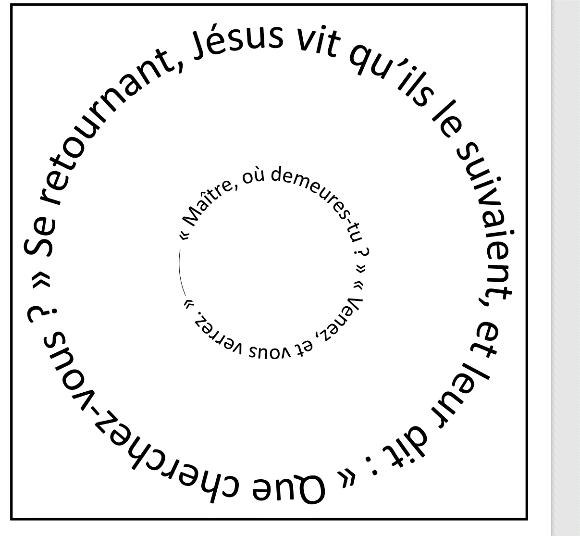 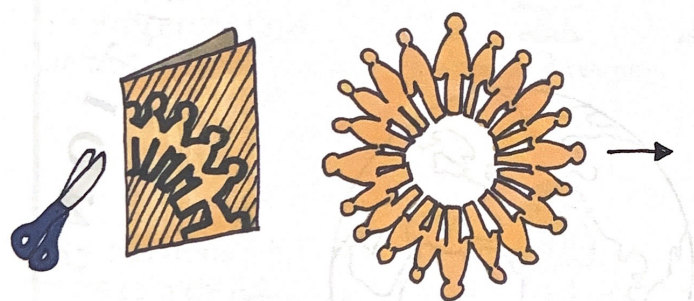 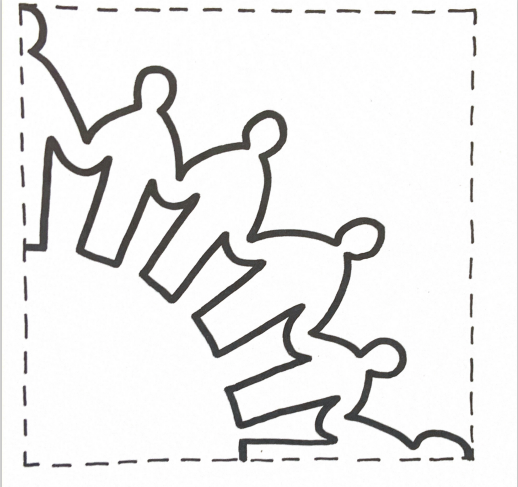 